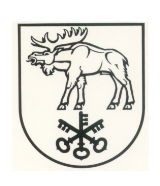 LAZDIJŲ RAJONO SAVIVALDYBĖS TARYBASPRENDIMASDĖL LAZDIJŲ RAJONO SAVIVALDYBĖS 8-OSIOS TARYBOS 17 POSĖDŽIO DARBOTVARKĖS PAKEITIMO2016 m. liepos 1 d. Nr. 34-599LazdijaiVadovaudamasi Lietuvos Respublikos vietos savivaldos įstatymo 13 straipsnio 7 dalimi ir atsižvelgdama į 1∕3 Lazdijų rajono savivaldybės tarybos narių siūlymą, Lazdijų rajono savivaldybės taryba nusprendžia:Pakeisti Lazdijų rajono savivaldybės 8-osios tarybos 17 posėdžio darbotvarkę:1. Papildomai įrašyti 7 klausimus: 1.1. Dėl pastato nuomos (pranešėja – J. Galvanauskienė, rengėja – Z. Klimaitė). 1.2. Dėl mokyklinio autobuso perdavimo pagal panaudos sutartį Lazdijų r. Krosnos mokyklai (pranešėja – J. Galvanauskienė, rengėja – Z. Klimaitė). 1.3. Dėl turto perdavimo Lazdijų mokyklai-darželiui „Vyturėlis“ (pranešėja – J. Galvanauskienė, rengėja – Z. Klimaitė). 1.4. Dėl turto priėmimo (pranešėja – J. Galvanauskienė, rengėja – Z. Klimaitė). 1.5. Dėl nuomos sutarties pratęsimo (pranešėja – J. Galvanauskienė, rengėja – Z. Klimaitė). 1.6. Dėl dalies patalpos  nuomos (pranešėja – J. Galvanauskienė, rengėja – Z. Klimaitė). 1.7. Dėl gyvenamųjų namų su žemės sklypais pirkimo (pranešėja – J. Galvanauskienė, rengėja – Z. Klimaitė). 2. Išbraukti iš darbotvarkės 21 klausimą „Dėl Papildomo susitarimo Nr. 1 prie Vežėjo (operatoriaus) parinkimo viešųjų paslaugų įsipareigojimams vykdyti Lazdijų rajono savivaldybėje sutarties pasirašymo (pranešėja – J. Galvanauskienė, rengėjas – R. Grigas). 3. Pakeisti darbotvarkės 4 klausimo pavadinimą, jį išdėstant taip: „4. Dėl pritarimo projektui „Turizmo trasų ir maršrutų informacinės infrastruktūros plėtra Lazdijų, Varėnos rajonų ir Druskininkų savivaldybėse“ ir jo dalinio finansavimo“ (pranešėjas – V. Pilvinis, rengėja – I. Eimanavičienė). Savivaldybės meras  LAZDIJŲ RAJONO SAVIVALDYBĖS TARYBOS SPRENDIMO„DĖL LAZDIJŲ RAJONO SAVIVALDYBĖS 8-OSIOS TARYBOS 14 POSĖDŽIO DARBOTVARKĖS PAKEITIMO“ PROJEKTOAIŠKINAMASIS RAŠTAS2016-07-01	Lazdijų rajono savivaldybės tarybos sprendimo projektas „Dėl Lazdijų rajono savivaldybės 8-osios tarybos 17 posėdžio darbotvarkės pakeitimo“ parengtas vadovaujantis Lietuvos Respublikos vietos savivaldos įstatymo 13 straipsnio 7 dalimi ir atsižvelgiant į 1∕3 Lazdijų rajono savivaldybės tarybos narių siūlymą. Šio projekto tikslas – pakeisti Lazdijų rajono savivaldybės 8-osios tarybos 17 posėdžio darbotvarkę. 	Parengtas sprendimo projektas neprieštarauja galiojantiems teisės aktams.	Priėmus sprendimo projektą, neigiamų pasekmių nenumatoma.	Dėl sprendimo projekto pastabų ir pasiūlymų negauta.	Sprendimo projektą parengė Lazdijų rajono savivaldybės administracijos Dokumentų ir informacijos skyriaus vedėja Danguolė Barauskienė.Dokumentų ir informacijos skyriaus                                                                   Danguolė Barauskienėvedėja                                                       